INDICAÇÃO Nº 05502/2013Sugere ao Poder Executivo Municipal a realização de melhorias e substituição de alambrados no campo de futebol do jardim Alfa, neste município.Excelentíssimo Senhor Prefeito Municipal, Nos termos do Art. 108 do Regimento Interno desta Casa de Leis, dirijo - me a Vossa Excelência para sugerir que, por intermédio do Setor competente, seja realizada melhorias e substituição de alambrados no campo de futebol do jardim Alfa, neste município.Justificativa:Munícipes procuraram o vereador para relatar que o campo de futebol, precisa de melhorias, principalmente em relação aos alambrados que precisam ser substituídos e colocados novos. O campo é bastante utilizado pelos moradores locais e de outras regiões que disputam campeonatos municipais.Plenário “Dr. Tancredo Neves”, em 10 de outubro de 2.013.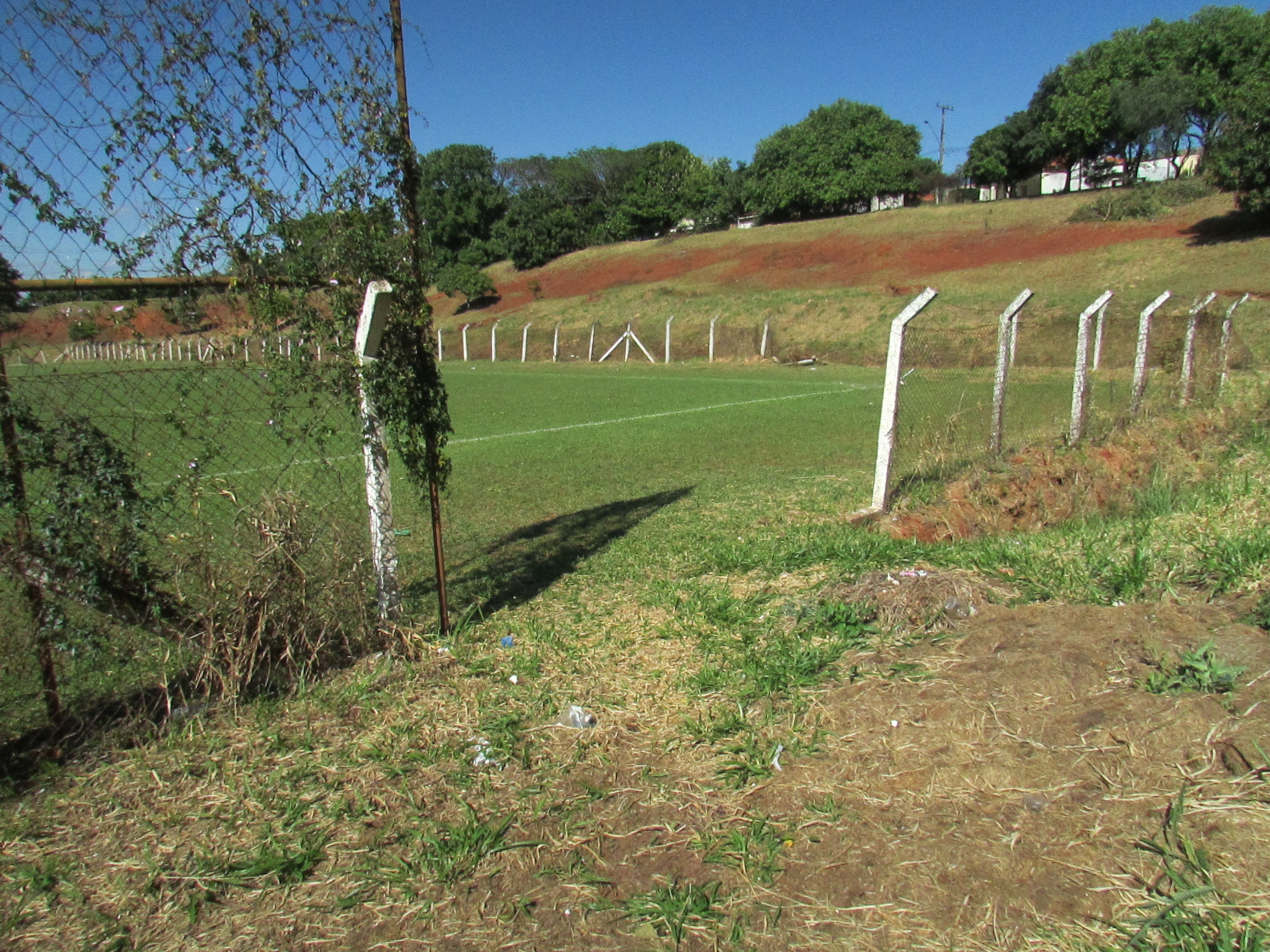 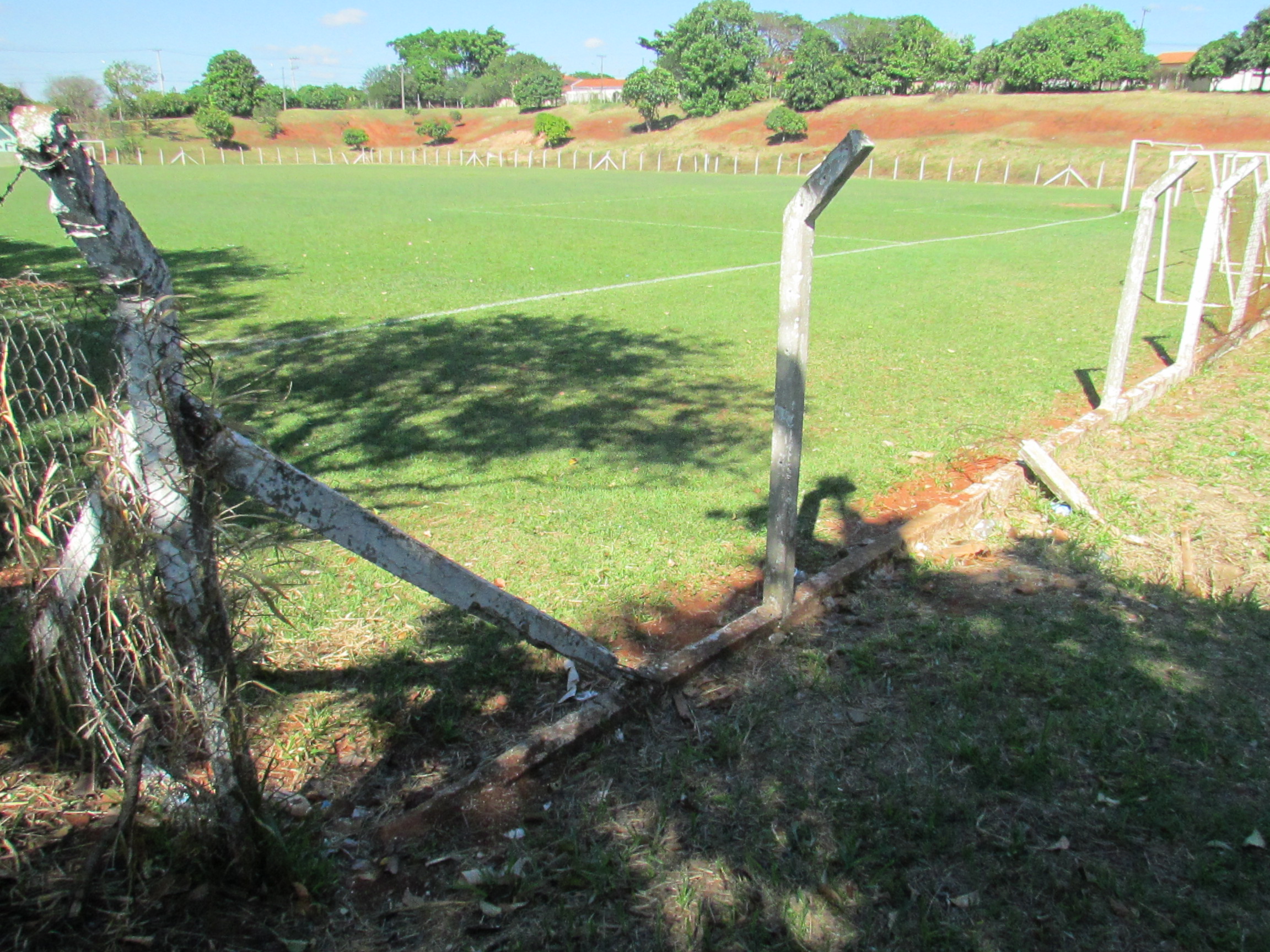 Celso Ávila-vereador-